PENGARUH DORONGAN BERKOMUNITAS VIRTUAL (SENSE OF VIRTUAL COMMUNITY) TERHADAP KETERLIBATAN KONSUMEN ONLINE (ONLINE CONSUMER ENGAGEMENT)FEMALE DAILY NETWORKDiajukan OlehSkripsiDiajukan sebagai salah satu syarat untuk memperoleh gelar Sarjana ManajemenProgram Studi Manajemen Konsentrasi Pemasaran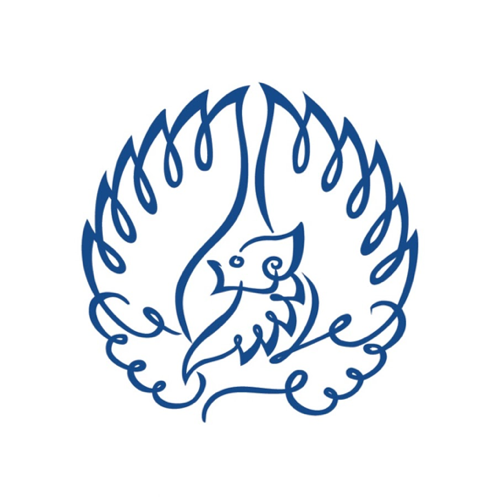 INSTITUT BISNIS dan INFORMATIKA KWIK KIAN GIE JAKARTA Maret 2019PENGESAHANPENGARUH DORONGAN BERKOMUNITAS VIRTUAL (SENSE OF VIRTUAL COMMUNITY) TERHADAP KETERLIBATAN KONSUMEN ONLINE (ONLINE CONSUMER ENGAGEMENT)FEMALE DAILY NETWORKDiajukan Oleh Jakarta, 19 Maret 2019Disetujui Oleh: Pembimbing(Dr. Ir. Bilson Simamora, M.M.)INSTITUT BISNIS dan INFORMATIKA KWIK KIAN GIE JAKARTA 2019